CHEMIA 7 A, 9 CZERWCA Temat: Wodorotlenek sodu, wodorotlenek potasuZapoznajcie się z informacjami na temat wodorotlenków sodu i potasu zamieszczonymi w epodręcznikach:https://epodreczniki.pl/a/wodorotlenki---ich-budowa-i-otrzymywanie/DGFLXz70Mhttps://epodreczniki.pl/a/wodorotlenki---wlasciwosci-i-zastosowanie/D1BA39AraMożecie również obejrzeć film dotyczący wodorotlenków (część dotycząca tej gupy związków zaczyna się od 57 minuty filmu):https://www.youtube.com/watch?v=mO6xJtp5Lz0Obejrzyjcie również reakcje trzymywania wodorotlenku sodu:https://www.youtube.com/watch?v=SdYbhkFdbUoOraz badanie właściwości wodorotlenków:https://www.youtube.com/watch?v=adiXuJRplgYPoniżej zamieszczam reakcje otrzymywania wodorotlenku sodu i potasu 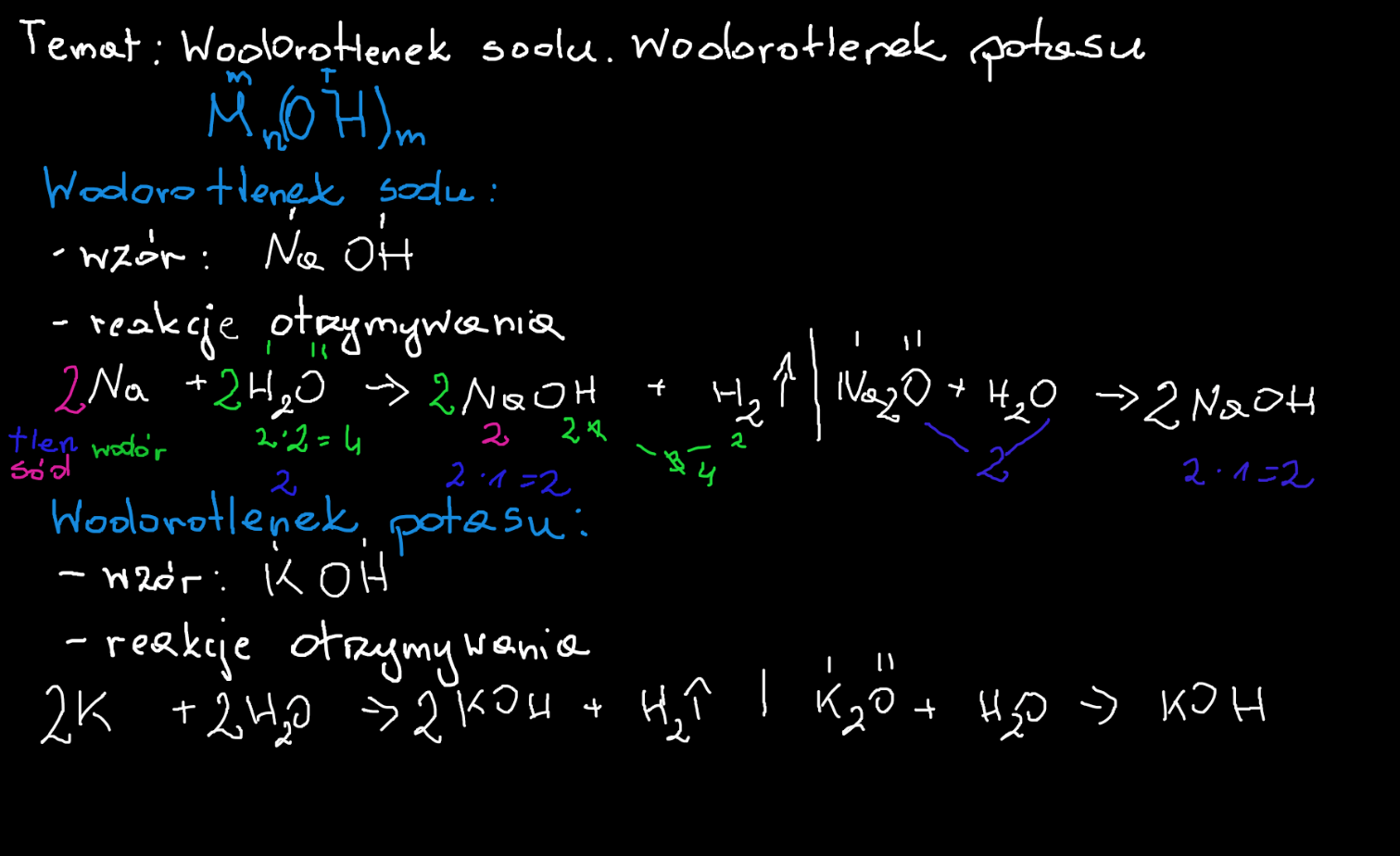 